16/03/2020. MODULE 5  - MY FOOD (FOOD PREFERENCE)/ I LIKE, I DON'T LIKE (48)DANAS POČINJEMO UČITI NAŠ NOVI MODUL KOJI NOSI NASLOV MY FOOD ILI MOJA HRANA. NAUČIT ĆEMO NEKE NOVE RIJEČI I RAZMISLITI O ZDRAVOJ PREHRANI. PREHRANA TREBA BITI RAZNOVRSNA. TREBAMO JESTI ZDRAVU HRANU. LEKCIJA SE NALAZI U UDŽBENIKU NA STRANICAMA 62 I 63.MY FOODFOOD (fu:d) – HRANAFRUIT (fru:t) – VOĆEVEGETABLES (vedʒtbl) - POVRĆE dʒ=dž                      Ove riječi prepisati u bilježnicuMILK - MLIJEKOCHEESE (tʃiːz) – SIR tʃ=čBANANAS  - BANANEJUICE (dʒuːs) – SOKEGGS  - JAJACHICKEN (tʃ ikin) - PILETINAŠTO VOLIŠ JESTI?                                                 ŠTO NE VOLIŠ JESTII like milk.    YUM!                                    I don't like cheese.  (YUK!)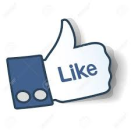 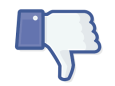 Djeca obvezno trebaju slušati CD ili gledati DVD koji su dobili uz udžbenik. Ukoliko nemaju CD/DVD javiti se učiteljici porukom na Viber/WhatsApp (063 319 104) ili putem maila tanjanakic@yahoo.comDomaća zadaća: str. 62 (udžbenik). Domaću zadaću djeca rade SAMA. U udžbeniku na stranicama 62 i 63 (u zaglavlju) riječi su ispravno napisane. Njihov zadatak je da ispod slika pravilno napišu riječi od zadanih slova. Na stranici 63 pročitati lekciju nakon gledanja DVD ili slušanja CD-a.Upute za čitanje teksta (Napomena:u zagradama je približni izgovor. Uz model djeca puno bolje uče čitati pa trebaju ukoliko su u mogućnosti slušati/gledati CD/DVD)I've got some milk for you. (Ajv got sam milk for ju)I like milk. Yum. (Aj lajk milk. Jam)I've got some cheese for you! (Ajv got sam čiz for ju)I like cheese. Yum. (Aj lajk čiz. Jam)Oh look! I've got some eggs for you. (Ou, luk! Ajv got sam egs for ju)Oh, no! I don't like eggs. Yuk! (Ou, nou! Aj dont lajk egs. Jak)Ukoliko imate bilo kakvih pitanja slobodno se obratite porukom na Viber/WhatsApp (063 319 104) ili putem maila tanjanakic@yahoo.com. Važno je da djeca REDOVITO, svakodnevno prate ovakav vid nastave jer će jedino na takav način imati učinka. Uz nadu da će ovaj izvanredni prekid redovite nastave brzo proći, srdačno Vas pozdravljam. 